MAŠNI NAMENI župnij PZD / od 20. januarja do  27. januarja 2019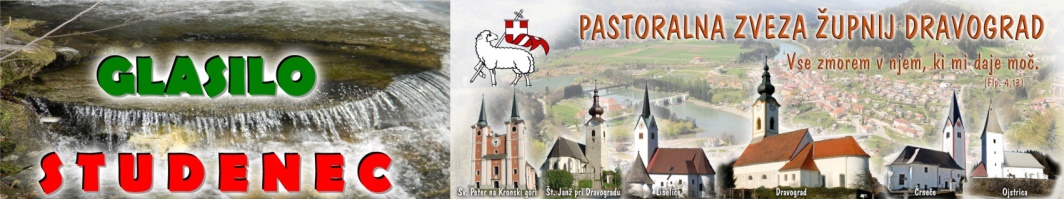      Molitev za edinost(leta 1944 jo je sestavil karizmatični francoski duhovnik Paul Couturier /1881-1953/, kije širil in podpiral »duhovni ekumenizem«, zlasti v obliki obhajanja tedna molitve za edinost)Gospod Jezus, na večer, preden si umrl za nas, si molil, da bi bili vsi Tvoji učenci popolnoma eno, kakor Ti v Očetu in Oče v Tebi. Daj, da bomo živo začutili, kako velika nezvestoba do Tebe je naša razdeljenost. Daj nam iskrenosti, da bomo priznali in obžalovali ravnodušnost, nezaupanje in medsebojno nenaklonjenost, ki se morda skrivajo v nas. Daj nam poguma, da bomo vse to izkoreninili. Nakloni nam, da se vsi zedinimo v Tebi, da bi se iz naših src in ustnic neprestano dvigala Tvoja molitev za edinost kristjanov, kakršno Ti hočeš. V tebi, ki si popolna Ljubezen, naj najdemo Pot, ki vodi do edinosti v poslušnosti Tvoji Ljubezni in Resnici. Amen.      20.01.2018                                                          Številka 3 / 2019 Vsi naši očenaši Molitev, ki zaznamuje življenje kristjana, je tista, ki nas jo je naučil sam Gospod Jezus –očenaš. Že otroke navadno najprej naučimo moliti prav očenaš.Če bi kristjan poskušal izračunati, kolikokrat je v življenju izgovoril to molitev, bi nastala rožnovenska veriga, dolga kar nekaj kilometrov. Prav ta molitev je tudi ena prvih prevedenih v vse jezike sveta, torej tudi v slovenščino. Očetje slovenskega jezika so vedeli, kako pomembno je moliti Oče naš v domačem jeziku. Če so naši predniki molili Otče naš, ali v prekmurščini Oča naš, danes skupaj izgovarjamo Oče naš v našem sedanjem jeziku.
Pri vsaki maši skupaj molimo očenaš in upam, močno upam, da ga krščanske družine izgovarjajo pri molitvi pred jedjo ali po jedi ali je vsaj nedelja dan, ko ta molitev odmeva tudi pri mizi naših družin. Iz javnosti naših mest in krajev je molitev že skoraj popolnoma izginila, se pa najde še kak pogumnež, ki jo zmoli tudi v restavraciji ali na potovanjih ali na piknikih.
V domu starejših sem spoznala brata iz redovne skupnosti, ki je pozabil vse, razen te molitve, saj smo ga ob obisku zmeraj slišali, kako tiho mrmra očenaš za očenašem. Prav tako gospa, ki nas zjutraj pričaka ob recepciji, z rožnim vencem v roki spremlja prihod osebja z molitvijo očenaša. Srečna in blagoslovljena sem vsakič, ko stopim v ta dom, saj me ne ovije samo toplota, ampak tudi blagoslov njene molitve.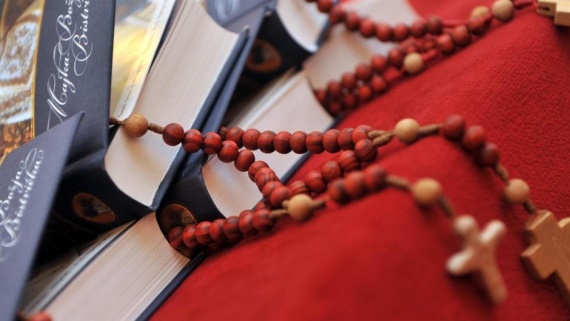 Kdor moli očenaš s srcem, se nauči videti vse ljudi kot brate in sestre, pa najsi je to tisti, ki okrog vratu nosi zlati križec, ali tisti, ki izziva z rdečo zvezdo. Kristjan se zaveda neizmerne moči, ko lahko v molitev Očenaš zajame tudi politike ali uboge, narodne poslance in kmete na njivah, pisatelje in pevce. Lahko ga vsaj v srcu, če ne z glasom, zmolimo, ko se kregajo v parlamentu, ali ko se v bolnišnicah zdravniki že več ur borijo za življenje.Če imamo kaj, kar moramo nujno prenesti našim otrokom in mladim, je to gotovo molitev očenaš. Počasi bodo odšle babice in dedki, ki so to molitev učili svoje vnuke. Tudi verouk obiskuje premajhno število otrok, zato je pomembno, da očenaš molimo na oratorijih; da ga ponavljamo pred birmo in tudi ob porokah in obletnicah. S to molitvijo na ustih prenašamo vero v Boga Očeta, v Očeta, ki stoji pred vsemi črnimi luknjami, ki se odpirajo sredi našega vsakdanjega življenja, in drži odprte svoje dlani, da nas obvaruje padca v brezup in praznino.Kot pravi papež Franšišek, je za molitev očenaš potreben pogum. Slovenski kristjani, ali ga imamo? Emanuela Žerdin  MAŠNI NAMENI župnij PZD / od 20. januarja do  27. januarja 2019     Molitev za edinost(leta 1944 jo je sestavil karizmatični francoski duhovnik Paul Couturier /1881-1953/, kije širil in podpiral »duhovni ekumenizem«, zlasti v obliki obhajanja tedna molitve za edinost)Gospod Jezus, na večer, preden si umrl za nas, si molil, da bi bili vsi Tvoji učenci popolnoma eno, kakor Ti v Očetu in Oče v Tebi. Daj, da bomo živo začutili, kako velika nezvestoba do Tebe je naša razdeljenost. Daj nam iskrenosti, da bomo priznali in obžalovali ravnodušnost, nezaupanje in medsebojno nenaklonjenost, ki se morda skrivajo v nas. Daj nam poguma, da bomo vse to izkoreninili. Nakloni nam, da se vsi zedinimo v Tebi, da bi se iz naših src in ustnic neprestano dvigala Tvoja molitev za edinost kristjanov, kakršno Ti hočeš. V tebi, ki si popolna Ljubezen, naj najdemo Pot, ki vodi do edinosti v poslušnosti Tvoji Ljubezni in Resnici. Amen.      20.01.2018                                                          Številka 3 / 2019 Vsi naši očenaši Molitev, ki zaznamuje življenje kristjana, je tista, ki nas jo je naučil sam Gospod Jezus –očenaš. Že otroke navadno najprej naučimo moliti prav očenaš.Če bi kristjan poskušal izračunati, kolikokrat je v življenju izgovoril to molitev, bi nastala rožnovenska veriga, dolga kar nekaj kilometrov. Prav ta molitev je tudi ena prvih prevedenih v vse jezike sveta, torej tudi v slovenščino. Očetje slovenskega jezika so vedeli, kako pomembno je moliti Oče naš v domačem jeziku. Če so naši predniki molili Otče naš, ali v prekmurščini Oča naš, danes skupaj izgovarjamo Oče naš v našem sedanjem jeziku.
Pri vsaki maši skupaj molimo očenaš in upam, močno upam, da ga krščanske družine izgovarjajo pri molitvi pred jedjo ali po jedi ali je vsaj nedelja dan, ko ta molitev odmeva tudi pri mizi naših družin. Iz javnosti naših mest in krajev je molitev že skoraj popolnoma izginila, se pa najde še kak pogumnež, ki jo zmoli tudi v restavraciji ali na potovanjih ali na piknikih.
V domu starejših sem spoznala brata iz redovne skupnosti, ki je pozabil vse, razen te molitve, saj smo ga ob obisku zmeraj slišali, kako tiho mrmra očenaš za očenašem. Prav tako gospa, ki nas zjutraj pričaka ob recepciji, z rožnim vencem v roki spremlja prihod osebja z molitvijo očenaša. Srečna in blagoslovljena sem vsakič, ko stopim v ta dom, saj me ne ovije samo toplota, ampak tudi blagoslov njene molitve.Kdor moli očenaš s srcem, se nauči videti vse ljudi kot brate in sestre, pa najsi je to tisti, ki okrog vratu nosi zlati križec, ali tisti, ki izziva z rdečo zvezdo. Kristjan se zaveda neizmerne moči, ko lahko v molitev Očenaš zajame tudi politike ali uboge, narodne poslance in kmete na njivah, pisatelje in pevce. Lahko ga vsaj v srcu, če ne z glasom, zmolimo, ko se kregajo v parlamentu, ali ko se v bolnišnicah zdravniki že več ur borijo za življenje.Če imamo kaj, kar moramo nujno prenesti našim otrokom in mladim, je to gotovo molitev očenaš. Počasi bodo odšle babice in dedki, ki so to molitev učili svoje vnuke. Tudi verouk obiskuje premajhno število otrok, zato je pomembno, da očenaš molimo na oratorijih; da ga ponavljamo pred birmo in tudi ob porokah in obletnicah. S to molitvijo na ustih prenašamo vero v Boga Očeta, v Očeta, ki stoji pred vsemi črnimi luknjami, ki se odpirajo sredi našega vsakdanjega življenja, in drži odprte svoje dlani, da nas obvaruje padca v brezup in praznino.Kot pravi papež Frančišek, je za molitev očenaš potreben pogum. Slovenski kristjani, ali ga imamo? Emanuela Žerdin  2. NEDELJA MED LETOMNedelja verskega tiska20.januar 8.008.009.309.309.3011.0011.00 Č – V ZAHVALO ZA DOBRO OPRAVLJENO DELO IN VZTRAJANJEŠT – † MARIJA PRAPREK (Zavredova teta) – obl. in umrli pri hiši    SK – † FRANC KRIVEC – 6.obl. in LEOPOLD PLANŠAK    ŠP – † MARIJA VRHOVNIK – p.d.Pehar  D – † MARIJA SKRUBE         L – †  CENIKA MOČNIKSB – † IGNAC- 51. obl. in LJUDMILA GLASENČNIK ter bratje     Ponedeljek21. januarNeža, muč. 16.00 18.30DSČ – PO NAMENUD – PO NAMENU / srečanje katehetov in veroučiteljev   Torek22. januar Vincencij, muč16.0017.0018.30  L –  † NIKO KUGONIČ IN HUBERT DOBAJE – PO NAMENUD – † ZINKA MORI – 5.obl.   Sreda23. januar 7.30 7.30 Č – † MARIJA ARNUŠ in SORD –  ZA ZDRAVJE  Četrtek24. januar     FranćišekSaleški, c.učit.16.0018.30L – † IVICA RING  D – PO NAMENU  Petek25. januar  Spreobrnitev apos.Pavla16.0018.30 Zaključek tedna edinostiL – † NACESNIKOVI - JAMERJEVI         D – † DRAGO ŽGANEC in IVAN  Sobota26. januar Timotej in Tit, 11.0018.30L – †ANICA SAJEVEC in pri hiši pomrli   D – večerna nedeljska maša s sodelovanjem biblične skupine,                                                      maša: † LUDVIK PUŠNIK   3. NEDELJA MED LETOMNedelja svetega pisma27.januar 8.008.009.309.309.3011.0011.00 Č –  † člane in članice Gledališke skupine Črneče  ŠT – ŽIVI in RAJNI FARANI      SK – † KAREL PUŠNIK, oče in MANUELA     ŠP – † starši VRHOVNIK in OTO ČEGOVNIK D – † DANICA MIKUŠ  /med mašo  sv.krst/         L – † starši KRISTAN in PEROVNIK  O – † FRANC in ALOJZ PAJNIK      2. NEDELJA MED LETOMNedelja verskega tiska20.januar 8.008.009.309.309.3011.0011.00 Č – V ZAHVALO ZA DOBRO OPRAVLJENO DELO IN VZTRAJANJEŠT – † MARIJA PRAPREK (Zavredova teta) – obl. in umrli pri hiši    SK – † FRANC KRIVEC – 6.obl. in LEOPOLD PLANŠAK    ŠP – † MARIJA VRHOVNIK – p.d.Pehar  D – † MARIJA SKRUBE         L – †  CENIKA MOČNIKSB – † IGNAC- 51. obl. in LJUDMILA GLASENČNIK ter bratje     Ponedeljek21. januarNeža, muč. 16.00 18.30DSČ – PO NAMENUD – PO NAMENU / srečanje katehetov in veroučiteljev   Torek22. januar Vincencij, muč16.0017.0018.30  L –  † NIKO KUGONIČ IN HUBERT DOBAJE – PO NAMENUD – † ZINKA MORI – 5.obl.   Sreda23. januar 7.30 7.30 Č – † MARIJA ARNUŠ in SORD –  ZA ZDRAVJE  Četrtek24. januar     . FranćišekSaleški, c.učit.16.0018.30L – † IVICA RING  D – PO NAMENU  Petek25. januar  Spreobrnitev apos.Pavla16.0018.30 Zaključek tedna edinostiL – † NACESNIKOVI - JAMERJEVI         D – † DRAGO ŽGANEC in IVAN  Sobota26. januar Timotej in Tit, 11.0018.30L – †ANICA SAJEVEC in pri hiši pomrli   D – večerna nedeljska maša s sodelovanjem biblične skupine,                                                      maša: † LUDVIK PUŠNIK   3. NEDELJA MED LETOMNedelja svetega pisma27.januar 8.008.009.309.309.3011.0011.00 Č –  † člane in članice Gledališke skupine Črneče  ŠT – ŽIVI in RAJNI FARANI      SK – † KAREL PUŠNIK, oče in MANUELA     ŠP – † starši VRHOVNIK in OTO ČEGOVNIK D – † DANICA MIKUŠ  /med mašo  sv.krst/         L – † starši KRISTAN in PEROVNIK  O – † FRANC in ALOJZ PAJNIK      